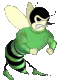 Roswell High Cross Country - Team and Covered Bridge Race Event SponsorshipDear Potential Sponsor,The Roswell High Cross Country Team and its Booster Club are currently signing up sponsors for our 2015 Season.  Practice has already started and the races will start in August.  The team is comprised of about 85 high school runners, their families and coaching staff.   Our main event is the Covered Bridge Race on September 12, 2015 at Garrard Landing Park in Roswell.  Last year this event had over 1,500 runners of high school and middle school ages, along with their families and coaching staffs (representing over 20 schools in metro Atlanta). This Covered Bridge race is our primary way of raising money to support the team for all the supplies, operating expenses and travel to events.  In addition to supporting your local high school students and their families, here are some key benefits of sponsorship:Advertising and access to over 1500 families in the Roswell communityBrand recognition and support of your business via signage and word of mouthRunners will wear your brand on T-shirts around Roswell all year longIf you have a product/service for athletic families, you will be able to market to over 1,500 families at our Covered Bridge Race EventTotal potential audience 3000+Covered Bridge signage, booth space, public announcements and sponsorship rightsFor Premier Sponsors a large EXPO tent will be provided to enable the sponsor to market directly to the attendees.Please consider sponsoring the Roswell Cross Country Team through one of the sponsorship levels below.  The package benefits are included here.  We are also taking monetary or in kind donation of services at the "Friend of Team" level.  Thanks so much for your support.Sincerely,Paul TardifPresident - Roswell High Cross Country Booster Club770.265.4793 / ptardif@bellsouth.net  Sponsorship Levels CategoryDescriptionPrivileges$/YearCorporate InterestOfficial Team Sponsor (1)Will be primary sponsor for team for 2015 seasonCovered Bridge Gold LevelAdvertising/Speaking spot at all RHS XC Events (time trial, CB, Banquet)RHS XC “Blank” Night (e.g., “eat at Joe’s restaurant tonight to support RHS XC”)Logo on TshirtsTeam Pages logo placementExpo tent and clock logo placementComplimentary golf shirtsFramed Thank you letterDick’sSports AuthBig PeachMizunoSuperior PlumbingCovered Bridge Lead Sponsor (1)Naming rights and lead sponsor on all things Covered BridgeAccess to 1,500 running families at race Covered Bridge “ACME” Classic Rights LARGELogo/advertising (LARGE SIZE) on all Covered Bridge material including signs/banners, race numbers, etc.Exclusive rights of placement and advertising for product/brand on tables/Expo Tent signageSpeaking spot to open raceLARGE position on Tshirts10 PA Thank You/RecognitionRaffle sponsorship and email address ownershipFramed Thank you letter $3,000PublixKrogerMcDonaldsNike/Reebok/ShoesCobb EMCAtlanta Gas LightCovered Bridge Gold (3)Second highest sponsorship level under Lead Sponsor for Covered BridgeAccess to 1,500 running families at race Covered Bridge Banner Placement MEDIUMLogo/advertising (MEDIUM SIZE) on all Covered Bridge material including signs/banners, race numbers, etc.Placement and advertising for product/brand on tables/tents/signageMEDIUM position on Tshirts5 PA Thank You/RecognitionExpo Tent Framed Thank you letter $1,000Formula FreightSeko LogisticsOrthopaedics Company?Cobb EMCCovered Bridge Silver (5)Third highest sponsorship level under Lead Sponsor for Covered BridgeAccess to 1,500 running families at race Covered Bridge Banner Placement SMALLPlacement and advertising for product/brand on tables/tents/signageSMALL position on Tshirts3 PA Thank You/RecognitionExpo TentFramed Thank you letter $500Millenium MedicalMathnasiumArea 51/MimsCovered Bridge Bronze (10)Recognition as contributor to the teamThanks and recognitionAccess to 1,500 running families at race$250Multiple local restaurants and businessesFriend of TeamAny amount or “in-kind” donation